林後四林平地森林園區開園─林後四林‧鐵馬行林後四林平地森林園區邀請民眾6月14日來騎鐵馬！鐵馬騎乘路線規劃行經園區周圍，沿途從「林後四林平地森林園區」開始、沿途經跑「中興國小」、經「重建社區」、「東安宮」、「四林國小」、再回到「林後四林平地森林園區」終點。沿途景致宜人，綠蔭如織，吹著充滿微風，感受園區之美。主辦單位：行政院農業委員會林務局屏東林區管理處活動內容：林後四林‧開園慶 / 林園花海‧稻草人 / 森林舞台‧饗音樂 / 綠野仙蹤‧尋寶遊 / 農林文創‧潮市集 / 森林教室‧親子趣 等系列活動活動日期：6月14日〈六〉 
路跑時間：上午8：00～10：00
報到時間：6月14日〈六〉上午7：00~8:00 活動費用：免費報名報名方式：採網路線上報名(請自備自行車)報名名額：1000人 
報名好禮：紀念水壺 / 毛巾 / 完騎證書 / 摸彩券

活動程序：◎活動當天請攜帶個人健保卡至報到處報到。
◎參加者報到，即贈運動毛巾一條、運動水壺乙個。　 　　 　 　 　 　　 　 　 ◎騎到終點站，領取完騎證書、還有摸彩券乙張。◎沿途設有補給點，準備箱水、巧克力、香蕉等補給品。◎摸彩大獎有50吋LED電視螢幕、20吋6速 變速小摺折疊車、飛利浦DVD/USB音響！註：地 點：屏東林後四林平地森林園區(集合)至屏東林後四林平地森林園區(終點)路線安排：規劃屏東林後四林平地森林園區→中興國小→重建社區→東安宮→四林國小→四林平地森林園區(終點) 全長共約26.2公里。◎參加騎鐵馬完後，還可接著參與其他活動，有來自山林中的原住民音樂、裝置藝術集體創作、稻草人DIY、野餐同樂、園區尋寶遊樂、文創市集、還有親子教室親子趣等。◎林後四林平地森林園區官網：http://linhousihlin.forest.gov.tw/home01.aspx?ID=1◎林後四林平地森林園區粉絲專頁：https://www.facebook.com/linhousihlin【林後四林平地森林園區簡介】「林後四林平地森林園區」位處南臺灣，是一座大武山下的低海拔森林，占地1,005 公頃，開園後開放核心園區85公頃，是一座綠色造林計畫完成的平地森林。兼具生態、節能、減碳、健康等概念的森林。核心園區規劃特具巧思，加入代表一年四季的「春、夏、秋、冬」作園區造林特色規劃，走入園區處處是風景，有以天然素材做成的地景裝置藝術、在林蔭空間與陽光草坪的懷抱中置入的舞台、地區特產作物種植的農林區展現自然景觀與農林地並存之價值性、成片的無患子林區、樹林銀行等。處處皆林的園區，是認識森林環境最佳的自然教育學習中心。《騎乘路線》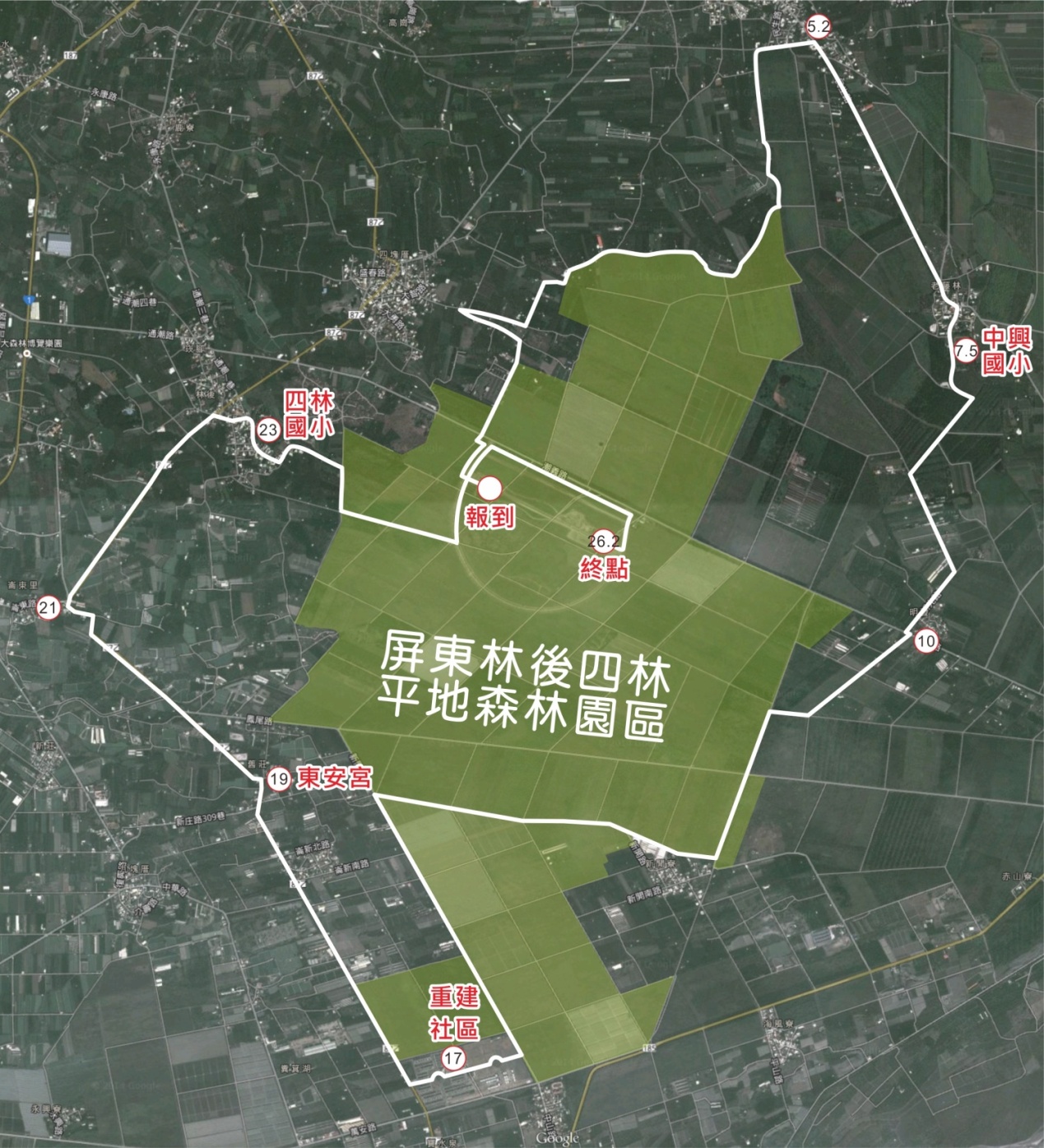 